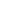 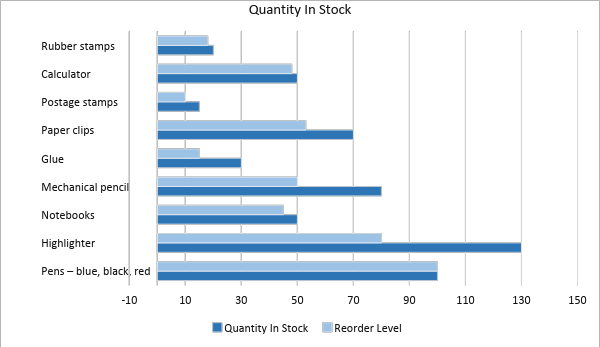 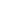 Stationery WorldStationery WorldStationery WorldStationery WorldStationery WorldStationery World7052 Miller Court Salt Lake City, UT 841197052 Miller Court Salt Lake City, UT 841197052 Miller Court Salt Lake City, UT 841197052 Miller Court Salt Lake City, UT 841197052 Miller Court Salt Lake City, UT 841197052 Miller Court Salt Lake City, UT 84119Stock Tracking WorksheetStock Tracking WorksheetStock Tracking WorksheetStock Tracking WorksheetStock Tracking WorksheetStock Tracking WorksheetStock MonthPrepared ByPrepared By26-AprOlivaOlivaInventory IDDescriptionUnit PriceQuantity In StockInventory ValueReorder LevelID001Pens – blue, black, red$15.00100$1,500.00100ID002Highlighter$50.00130$6,500.0080ID003Notebooks$30.0050$1,500.0045ID004Mechanical pencil$65.0080$5,200.0050ID005Glue$80.0030$2,400.0015ID006Paper clips$5.0070$350.0053ID007Postage stamps$15.0015$225.0010ID009Calculator$150.0050$7,500.0048ID010Rubber stamps$70.0020$1,400.0018